JOB SPECIFICATION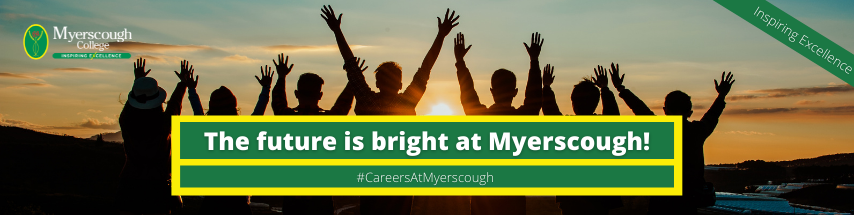 Location of workYou may be required to work at or from any building, location or premises of Myerscough College, and any other establishment where Myerscough College conducts its business.Variation to this Job DescriptionThis is a description of the job as it is at present, and is current at the date of issue.  The job description will be renewed and updated as necessary to ensure that appropriate revisions are incorporated, and that it relates to the job to be performed.  This process is conducted jointly with your Line Manager.  You are expected to participate fully in the review and, following discussion, to update your job description as is considered necessary or desirable.  It is our aim to reach agreement on reasonable changes.  However, if such agreement is not forthcoming, Management reserves the right to insist on changes after consultation with you.EMPLOYEE SPECIFICATION (PI) 	Post Interview(A)	Assessed via Application form				( I )	Assessed via Interview(P)	Assessed via Presentation in interview		(T)	Assessed via Test*Interviews will explore issues relating to safeguarding and promoting the welfare of children, including motivation to work with and ability to form and maintain appropriate relationships and personal boundaries with children and young people together with emotional resilience in working with challenging behaviours and attitudes to use of authority and maintaining discipline.TERMS AND CONDITIONSDBS UPDATE SERVICEMYERSCOUGH AND PROUD	At Myerscough College and University Centre we have a nationally and internationally recognised Further Education, Higher Education, Adult Education and Apprenticeship provision. The Further Education provision is well established, the Higher Education provision has a well-recognised partnership with UCLan and the apprenticeship provision is operational nationally. We offer a rewarding and enjoyable working environment, where colleagues are inspired to make a positive difference to the educational experience and employability of our students. We are one of the top five largest land-based and sports colleges in the UK.JOB TITLEAREA OF WORKWebsite Editor and Digital Marketing OfficerMarketing SALARYBENEFITS£23,318 - £26,807 per annum, relating to qualifications and experienceLocal Government Pension Scheme26 days holiday rising to 31 days following 5 years’ service plus Bank Holidays to include up to 5 days to be taken between Christmas and New Year at direction of the PrincipalLINE MANAGER(S)LINE MANAGER FORDirector of MarketingN/AKEY TASKS AND RESPONSIBILITIESKEY TASKS AND RESPONSIBILITIESTo work with the current external web developer, to explore an updated Umbraco hosting platform; to further develop the functionality of the Myerscough College and University Centre Myerscough websites.To manage and maintain the content of the websites; to provide an appealing, accurate and informative text and visual environment.To undertake copy-writing and digital marketing activity; including social networking, traffic monitoring, user engagement, e-communications, digital advertising and search engine optimisation.To demonstrate creative thinking and flair; working closely with marketing and media colleagues to develop initiatives, projects, events and activities to ‘add value’, maximise exposure and enhance student recruitment.To work with a variety of partners; to ensure consistency of message, branding, timeliness and content, across a range of external channels.To work with the current external web developer, to explore an updated Umbraco hosting platform; to further develop the functionality of the Myerscough College and University Centre Myerscough websites.To manage and maintain the content of the websites; to provide an appealing, accurate and informative text and visual environment.To undertake copy-writing and digital marketing activity; including social networking, traffic monitoring, user engagement, e-communications, digital advertising and search engine optimisation.To demonstrate creative thinking and flair; working closely with marketing and media colleagues to develop initiatives, projects, events and activities to ‘add value’, maximise exposure and enhance student recruitment.To work with a variety of partners; to ensure consistency of message, branding, timeliness and content, across a range of external channels.DUTIESDUTIESShort termWork in collaboration with College staff and the current external web developer on potentially updating the Umbraco hosting platform for the Myerscough College and University Centre Myerscough websites.Establish digital promotions for forthcoming promotional and recruitment events.Audit, benchmark and report current site usage, digital promotions, social media campaigns and impact, with a view to developing future plans.Short termWork in collaboration with College staff and the current external web developer on potentially updating the Umbraco hosting platform for the Myerscough College and University Centre Myerscough websites.Establish digital promotions for forthcoming promotional and recruitment events.Audit, benchmark and report current site usage, digital promotions, social media campaigns and impact, with a view to developing future plans.Medium and long termCreate new web pages and content using an Umbraco based content management system (CMS) and manage page layouts.Check and approve submitted content updates from teaching and support staff and liaise with these staff prior to publishing to the live sites. Develop online marketing campaigns using a range of media techniques and technologies that are currently available and those which may emerge in future.Deliver new, innovative ways of presenting content and increase customer engagement and loyalty.Liaise with a variety of colleagues across the College to disseminate and plan digital promotional activity.Liaise with colleagues at digital and creative agencies to support additional developments.Create and edit multimedia and graphic content for use on the website, intranet and social media channels.Plan, write and oversee promotional e-marketing campaigns to applicants and to potential applicants.Undertake market research, competition monitoring and horizon scanning. Respond to focus groups and customer satisfaction survey feedback.Review the performance of the website using the likes of Google Analytics / GA4, and make changes where necessary.Develop means of measurement and reporting of website traffic, web performance and web-based promotions to demonstrate return on investment to key stakeholders.Support the development of ‘new’ channels of digital communication within College.Create, manage and monitor pay per click (PPC) and other internet advertising campaigns. Act as the main contact for external colleagues for all digital promotion, ensuring that our offering and service reflects the needs of the College.Participate in on-campus and off-campus promotional events.Medium and long termCreate new web pages and content using an Umbraco based content management system (CMS) and manage page layouts.Check and approve submitted content updates from teaching and support staff and liaise with these staff prior to publishing to the live sites. Develop online marketing campaigns using a range of media techniques and technologies that are currently available and those which may emerge in future.Deliver new, innovative ways of presenting content and increase customer engagement and loyalty.Liaise with a variety of colleagues across the College to disseminate and plan digital promotional activity.Liaise with colleagues at digital and creative agencies to support additional developments.Create and edit multimedia and graphic content for use on the website, intranet and social media channels.Plan, write and oversee promotional e-marketing campaigns to applicants and to potential applicants.Undertake market research, competition monitoring and horizon scanning. Respond to focus groups and customer satisfaction survey feedback.Review the performance of the website using the likes of Google Analytics / GA4, and make changes where necessary.Develop means of measurement and reporting of website traffic, web performance and web-based promotions to demonstrate return on investment to key stakeholders.Support the development of ‘new’ channels of digital communication within College.Create, manage and monitor pay per click (PPC) and other internet advertising campaigns. Act as the main contact for external colleagues for all digital promotion, ensuring that our offering and service reflects the needs of the College.Participate in on-campus and off-campus promotional events.DUTIESYou will be a role model and promote the College values:   Learning - Our delivery will be high quality and innovative with students at the heart of decision making.  People - We will enable staff and students to fulfil their potential whilst promoting resilience, leadership, accountability and teamwork.  Sustainability - We will provide a happy, healthy, safe, supportive and sustainable environment in which to live, work and study.  FREDIE - We will advance FREDIE:  Fairness, respect, equality, diversity, inclusion, engagement in all we do.  Promote College sustainability policies and strategies by personal commitment and leading by example and complying with all quality and environmental standards and expectations. This includes active involvement in carbon reduction, embedding of carbon reduction practices (lights off, heating down etc.) and being vigilant in relation to the College’s approach to Reduce, Reuse and Recycle ethos.Actively participate in the Annual Review and Development process in line with individual needs and College strategic plan priorities. Agree objectives with the Line Manager and ensure they are achieved.Be responsible for promoting and safeguarding the welfare of children, young people and vulnerable adults at all times in line with the College’s own Safeguarding Policy and practices.Be thoroughly aware of College Health and Safety policies and procedures, attend mandatory health and safety training appropriate to the role and ensure the full implementation of College policies, procedures across all areas of responsibility. Ensure that employees within line management are also compliant with the policies, procedures and training requirements including reporting and recording all accidents and near misses. DUTIESEnsure full adherence to and implementation of the Data Protection Act 1998, the General Data Protection Regulations 25 May 2018 and the College Data Protection Policy and Procedure and ensure that employees within their responsibility.Any other duties that may reasonably be required by Line Management and the Chief Executive & Principal.ESSENTIAL CRITERIA:DESIRABLE CRITERIA:Personal AttributesPersonal AttributesPresentable and professional appearance  (I)Ability to work as part of a team  (A/I)Ability to work to quality standards  (A/I)Good command of the English language  (A/I)Appropriate level of physical and mental fitness  (PI)AttainmentsAttainmentsAn HND or BSc/BA (Hons) degree in a relevant subject (eg Web Design, Multi Media or IT Development, Marketing or Communications) (A)Experience of maintaining and developing websites (A/I/P)Experience and success in undertaking digital marketing promotions and online advertising (A/I/P)Experience of analysing site performance and undertaking site changes in response to that analysis (A/I/P)GCSE, or equivalent, English & Maths grade C or above (A/I) Postgraduate qualification or further professional web, marketing, IT or communication-related qualification (A)Experience of using Umbraco as a content management system. (A/I)Experience of using image manipulation software - eg Photoshop/Illustrator. (A/I)Relevant knowledge of sectors within the land-based and sports industries. (A/I)Knowledge of (or experience of working in) Further Education or Higher EducationGeneral IntelligenceGeneral IntelligenceSpecial AptitudesSpecial AptitudesWell-developed IT skills, conversant with all standard software appropriate for the tasks outlined in the job description (A/I)Ability to advise staff on digital marketing initiatives and provide guidance to staff on improving site flows. (I/P)Demonstrable ability to write well-crafted and targeted copy in English, with varying tones of voice for different audiences (A/I/P)InterestsInterestsInterest in Education and learning (A/I)Broad general interest base  (A/I)Empathy with education (A/I)DispositionDispositionExcellent interpersonal skills  (I)Approachable  (I)Person centred approach  (I)GeneralGeneralAn understanding of “safeguarding” and its importance within the College *  (A/I)An understanding of health and safety requirements of a working environment  (A/I)An understanding of Fairness, Respect, Equality, Diversity, Inclusion and Engagement (FREDIE) issues within an educational context  (A/I)CircumstancesCircumstancesWilling to apply for Disclosure & Barring Service clearance at Enhanced level (important – further information below).  (A/I)Ability and willingness to work flexibly (I)Possess a current driving licence or willing to travel as required by other means (A/I)JOB TITLEAREA OF WORKWebsite Editor and Digital Marketing OfficerMarketing DepartmentSALARYHOURS OF WORK£23,318 to £26,807 per annum, relating to qualifications and experience37 hours per weekANNUAL LEAVE ENTITLEMENTPENSION26 days holiday, rising to 31 days following 5 years’ service plus Bank Holidays to include up to 5 days to be taken between Christmas and New Year at direction of the PrincipalLocal Government Pension Scheme Employee Contribution Rate (as at 1 April 2022)(based on actual NOT FTE) Contribution rate %                           Up to £15,000 	                    5.5%£15,001 to £23,600 	         5.8%£23,601 to £38,300 		6.5%£38,301 to £48,500 		6.8%£48,501 to £67,900 		8.5%£67,901 to £96,200 		9.9%£96,201 to £113,400 		10.5%£113,401 to £170,100 		11.4%£170,101 or more 		          12.5%17.4% EmployerYou will automatically become a member of the LGPSPROBATIONARY PERIODDRESS CODEA probationary period of nine months applies to new entrants to the CollegeAll post holders are expected to be of a professional and presentable appearanceREFERENCES / MEDICAL CLEARANCE / DISCLOSUREREFERENCES / MEDICAL CLEARANCE / DISCLOSUREThe appointment is subject to the receipt of satisfactory references, medical clearance and Disclosure & Barring Service check/ISA (if applicable).  Occupational Sick pay is not paid during the first four months of service and thereafter is subject to the College’s Sick Pay SchemeShould your application be successful you will be sent further details via email from eSafeguarding. They are the Registered Umbrella Body we have chosen to complete the Disclosure and Barring Service (DBS) process on your behalf.Please note that all new employees of the College will be required to pay for their DBS check via eSafeguarding at the time of application (at present £38.00 for an enhanced level check).The appointment is subject to the receipt of satisfactory references, medical clearance and Disclosure & Barring Service check/ISA (if applicable).  Occupational Sick pay is not paid during the first four months of service and thereafter is subject to the College’s Sick Pay SchemeShould your application be successful you will be sent further details via email from eSafeguarding. They are the Registered Umbrella Body we have chosen to complete the Disclosure and Barring Service (DBS) process on your behalf.Please note that all new employees of the College will be required to pay for their DBS check via eSafeguarding at the time of application (at present £38.00 for an enhanced level check).The Disclosure and Barring Service (DBS) update service lets applicants keep their DBS certificates up to date online and allows employers to check a certificate online.The Disclosure and Barring Service (DBS) update service lets applicants keep their DBS certificates up to date online and allows employers to check a certificate online.BENEFITS TO YOUHOW TO REGISTERSaves you time and moneyOne DBS certificate may be all you will ever needTake your DBS certificate from role to role within the same workforceYou are in control of your DBS certificateGet ahead of the rest and apply for jobs DBS pre checkedYou can register online as soon as you have your application reference number. You can ask for the number when you apply for your DBS check.Or you can wait and register with your certificate number when you receive your DBS certificate. If so, you must do so within 30 days of the certificate being issued.To check the progress of your DBS certificate use the DBS tracking service.Registration lasts for 1 year and costs £13 per year (payable by debit or credit card only).You’ll get an ID number with your registration that you need to log on to the service. Make sure you write it down. WHAT YOU GETWHAT YOU GETWhen you join, you’ll get an online account that lets you:Take your certificate from one job to the nextGive employers permission to check your certificate online, and see who has checked itAdd or remove a certificateWhen you join, you’ll get an online account that lets you:Take your certificate from one job to the nextGive employers permission to check your certificate online, and see who has checked itAdd or remove a certificate